GEOMETRY 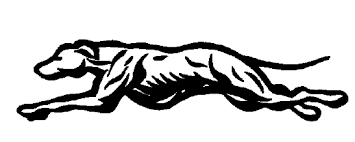 UNIT 1 AGENDA – Transformations – 2019 *subject to change*ThursdayAugust 1Introductions & Geometry VocabularyFridayAugust 2TranslationsMondayAugust 5Reflections, Day 1 (horizontal & vertical lines)TuesdayAugust 6Reflections, Day 2 (diagonals)WednesdayAugust 7RotationsThursdayAugust 8Review Activity – Translations, Reflections, RotationsFridayAugust 9Quiz – Translations, Reflections, RotationsMonday 
August 12DilationsTuesdayAugust 13Compound transformationsWednesdayAugust 14Review DayThursdayAugust 15Test